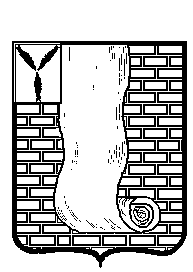  АДМИНИСТРАЦИЯКРАСНОАРМЕЙСКОГО МУНИЦИПАЛЬНОГО РАЙОНА САРАТОВСКОЙ ОБЛАСТИПОСТАНОВЛЕНИЕО внесении изменений в муниципальную программу «Ремонт и содержание автомобильных дорог общего пользования муниципального образования город Красноармейск на 2019 -2021 года»В соответствии с Федеральным законом от 06 октября 2003 года № 131-ФЗ «Об общих принципах организации местного самоуправления в Российской Федерации», Федеральным законом от 10 декабря 1995 года № 196-ФЗ «О безопасности дорожного движения», Федеральным Законом от 08 ноября 2007 года № 257-ФЗ «Об автомобильных дорогах и о дорожной деятельности в Российской Федерации и о внесении изменений в отдельные законодательные акты Российской Федерации", со статьей 179 Бюджетного кодекса Российской Федерации, Уставом Красноармейского муниципального района Саратовской области, администрация Красноармейского муниципального района ПОСТАНОВЛЯЕТ:1. Внести изменения в муниципальную программу «Ремонт и содержание автомобильных дорог общего пользования муниципального образования город Красноармейск на 2019-2021 года» утвержденную постановлением администрации Красноармейского муниципального района от 24.12.2018 г. № 839 (изменением от 27.02.2019 года № 134, от 28.05. 2019 г. № 389, 13.12.2019 №984) согласно приложению.2. Организационно - контрольному отделу администрации Красноармейского муниципального района опубликовать настоящее постановление путем размещения на официальном сайте администрации Красноармейского муниципального района в информационно-телекоммуникационной сети «Интернет» (krasnoarmeysk64.ru).3. Настоящее постановление вступает в силу с момента официального опубликования (обнародования)Глава Красноармейского муниципального района                                                                       А.В. ПетаевПриложениек постановлению администрацииКрасноармейского муниципального районаот 24.03.2020г. № 210Паспорт муниципальной программы «Ремонт  и содержание автомобильных дорог общего пользования муниципального образования город Красноармейск на 2019-2021 года» изложить в новой редакции:I. Характеристика текущего состояния, основные проблемы и прогноз развития соответствующей сферы социально-экономического развития МО г.Красноармейск Красноармейского муниципального района.Важнейшей составной частью транспортной системы МО г. Красноармейск являются автомобильные дороги. От уровня транспортно – эксплуатационного состояния и развития сети автомобильных дорог общего пользования, обеспечивающих связь муниципального образования с муниципальными образованиями Красноармейского муниципального района, с дорожной сетью Саратовской области, во многом зависит решение задачи достижения устойчивого экономического роста города, улучшение условий для предпринимательской деятельности и повышения качества жизни населения.В настоящее время, одной из причин, сдерживающих социально-экономическое развитие МО г. Красноармейск, является неудовлетворительное состояние дорог общего пользования местного значения. Из 99,03 км улично-дорожной сети города, 44 км.из которых  имеют твердое покрытие.Отсутствие специализированной техники для содержания дорог в зимний период затрудняет работу коммунальных служб и создает неблагоприятные условия для движения транспортных средств по улицам города. На фоне центральных дорог въезды во дворы и проезды во многих местах с трудом подходят под определение дорог.Значительная часть автомобильных дорог общего пользования в городе имеет высокую степень износа. В течение длительного периоды темпы износа автомобильных дорог МО г. Красноармейск были выше темпов восстановления и развития. Ускоренный износ этих автомобильных дорог был обусловлен высокими темпами роста парка автотранспортных средств и интенсивности движения на опорной сети автомобильных дорог общего пользования, а так же увеличением в составе автотранспортных потоков доли большегрузных автомобилей.Программа разработана как система мероприятий, обеспечивающих одновременную реализацию на территории МО г. Красноармейск областных и муниципальных целевых программ, в части, касающейся сферы дорожного хозяйства.II. Цели и задачи муниципальной ПрограммыЦелью Программы является повышение сбалансированности, эффективности и безопасности функционирования сети, автомобильных дорог общего пользования, обеспечивающей жизненно важные интересы города для развития экономики и социальной сферы.Для достижения указанной цели необходимо решить следующие основные задачи:-обеспечение сохранности существующей дорожной сети, приоритетное выполнение работ по ее ремонту;- приведение в нормативное состояние улично-дорожной сети города;- обеспечение реализации мероприятий по безопасности дорожного движения.В создавшейся ситуации необходимо принять неотложные меры по качественному изменению состояния автомобильных дорог общего пользования. Частичное решение проблем продолжить осуществлять в 2019-2021 годах через реализацию мероприятий (Приложение №1)III. Программные мероприятия:- ремонт автомобильных дорог МО г. Красноармейск – всего – 14172,35 тыс. руб.В том числе в 2019 году –1 982,7 тыс. руб.  в 2020 году –3 494,95 тыс. руб.  в 2021 году –5194,7 тыс. руб.- содержание автомобильных дорог МО г. Красноармейск –31332,0тыс. руб.В том числе в 2019 году – 10972,0тыс. руб. в 2020 году –12010,9тыс. руб.    в 2021 году –8 250,0 тыс. руб.IV. Финансовое обеспечение реализации Программы;Финансовое обеспечение программы осуществляется из средств бюджета МО г. Красноармейск и средств Дорожного фонда.Общий объем финансирования на 2019 год – 12954,7тыс. руб. в том числе за счет средств Дорожного фонда –6187,2тыс. руб. На 2020 год- 15 505,85тыс. руб., в том числе за счет средств Дорожного фонда – 6994,95 тыс. руб., на 2021 год – 13444,7 тыс. руб., в том числе за счет средств Дорожного фонда- 3844,7 тыс. руб. (Приложение №1)V. Сроки реализации ПрограммыСрок реализации программы – 2019-2021 годаVI. Целевые индикаторы Программы.Основным показателем Программы планируется считать - доля дорог общего пользования местного значения не отвечающая нормативным требованием.VII. Прогноз ожидаемых результатов реализации ПрограммыПриведение автомобильных дорог в состояние, соответствующее современным  требованиям позволит:- улучшить состояние улично-дорожной сети;- сократить затраты на содержание улично-дорожной сети;- сократить расходы на содержание автотранспорта;- сократить количество дорожно-транспортных происшествий, происходящих по техническим причинам;- повысить комфортность движения автотранспортных средств;- повысить уровень безопасности дорожного движения;- создать благоприятные условия для проживания граждан.	Реализация мероприятий Программы позволит улучшить состояние дорогобщей площадью 22533 кв. м.Приложение № 1Мероприятияоб объемах и источниках финансового обеспечения муниципальной программы «Ремонт и содержание автомобильных дорог общего пользования муниципального образования город Красноармейск на 2019-2021 года»от24 марта 2020г.№210от24 марта 2020г.№210г. КрасноармейскНаименование программы«Ремонт и содержание автомобильных дорог общего пользования муниципального образования город Красноармейск в 2019-2021 году»Нормативно-правовой акт, в соответствии с которым разработана программаФедеральный закон от 10.12.1995 № 196-ФЗ «О безопасности дорожного движения». Федеральная целевая программа «Повышение безопасности дорожного движения в 2013–2020 годах», утверждена Распоряжением Правительства РФ от 27.10.2012 №1995-р. Федеральный закон от 6 октября 2003 г. N 131-ФЗ "Об общих принципах организации местного самоуправления в Российской Федерации"Разработчик программыАдминистрация Красноармейского муниципального районаОтветственный исполнитель муниципальной программыУправление по строительству, ЖКХ и субсидиям администрации Красноармейского муниципального района;Цели и задачи программыЦель программы – улучшение качества автомобильных дорог на территории МО г. Красноармейск;Задача программы – снижение рисков возникновения дорожно-транспортных происшествий по причине качества дорожного покрытия.Сроки реализации программы2019-2021 годаЦелевыепоказатели Программы- площадь отремонтированной проезжей части автомобильных дорог – 22533 кв.м.в том числе:в 2019г.-11333 кв. м.в 2020г.- 5600 кв.м.в 2021г. - 5600 кв.м.Объем финансированияОбщий объем финансирования –41875,22 тыс. рублей (прогнозно)в том числе:2019г.–12954,7тыс. руб.2020г.-15505,85тыс. руб.2021г.-13444,7 тыс. руб.Ожидаемые конечные результаты- Повышение уровня защищенности участников дорожного движения от дорожно-транспортных происшествий, приведение дорожного покрытия в соответствие с существующими нормами и правилами.- ремонт автомобильных дорог общего пользования местного значения -21000 кв.м.- сокращение доли ДТП, совершению которых сопутствовало наличие неудовлетворительных дорожных условий, в общем количестве ДТП.№ п/пНаименование показателяединица измеренияЗначение показателей эффективностиЗначение показателей эффективностиЗначение показателей эффективностиЗначение показателей эффективности№ п/пНаименование показателяединица измерения2018год2019год2020год2021 год1Доля дорог общего пользования местного значения не отвечающая нормативным требованием%92919089№ п/пНаименование мероприятийОбъем выполненных работОбъем финансирования по годам, тыс. руб.Объем финансирования по годам, тыс. руб.Объем финансирования по годам, тыс. руб.Объем финансирования по годам, тыс. руб.Объем финансирования по годам, тыс. руб.Объем финансирования по годам, тыс. руб.Объем финансирования по годам, тыс. руб.Объем финансирования по годам, тыс. руб.№ п/пНаименование мероприятийОбъем выполненных работ2019г2019г2020г2020г2021г2021гВсегоВсего№ п/пНаименование мероприятийОбъем выполненных работбюджет МО г. Красноармейскв т.ч. за счет мун. ДФ бюджет МО г. Красноармейскв т.ч. за счет мун. ДФбюджет МО г. Красноармейскв т.ч. за счет мун. ДФбюджет МО г. Красноармейскв т.ч. за счет мун. ДФ1234567891011Итого по программе12954,76187,28510,96994,9213444,73844,744778,015228,01Ремонт автомобильных дорог МО г.Красноармейск1982,70,0003494,925194,43844,718278,012728,01.1В том числе:Ремонт  по ул. Луначарского 2000 кв.м.1623,21632,200001623,21632,21.2Ремонт ул. Гоголя1580 кв.м.901,1901,10000901,1901,11.3Ремонт ул.Калинина1000 кв.м.75075000007507501.4Ремонт ул. Молодежная700 кв.м.360,900000842,1481,21.5Ремонт ул. Лермонтова500 кв.м.601,5403,90000601,5403,91.6Щебенение ул.Садовая500 кв.м.2500000025001.7Ремонт ул.Коммунистическая500 кв.м.2000000020001.8Щебенение ул.Пушкина400 кв.м.100000100020001.9Щебенение ул.Б.Хмельницкого500 кв.м.2500000025001.10Щебенение ул.Кр.Звезда от ул.20 лет Победы до ул.Речная800 кв.м.2500000040001.11Щебенение ул.Кузнечная в с.Садовое2700 кв.м1500005000115001.12Щебенение подъезда к кладбищу в с.Садовое3000 кв.м2500007500150001.13Ремонт ул.Портовая в с.Ахмат1200 кв.м000721,8721,81443,61443,61.14Щебенение ул. Почтовая1393 кв.м125,500000125,501.15Ремонт  ул.Школьная и Смоляниновас. Ваулино, Ревино Комсомольская и Советская700 кв.м0003563566566561.16Ремонт ул. Первомайская с. Садовое800 кв.м.000481,2481,2962,4962,41.17Щебенение подъезда к почте и детскому саду в с.Мордово750 кв.м.3750000037501.18Ремонт ул.Новая в с.Ваулино20 кв.м0000024241.19Ремонт ул.Волжская в с.Мордово250 кв.м00000300,7300,71.20Ремонт ул.Центральная в с.Мордово1200 кв.м.000481,2481,21443,61443,61.21Щебенение ул.Интернациональная в с.Ревино800 кв.м.00000040001.22Ремонт ул.Московская в с.Садовое3000 кв.м.0001804,51804,5360936091.23Ремонт ул.Садовая в с.Мордово100 кв.м.00000120,3120,32Содержание дорог г. Красноармейск4784,86187,28510,93500825002650025002.1 В том числе:Нанесение дорожной разметки0,0000100040002.2Приобретение дорожных знаков и комплектующим к ним1500320,000150045002.3Приобретение и установка дорожных и пешеходных ограждений150 п.м0,000,0000010002.4Создание искусственных неровностей0,000,000015002.5Проведение комплексного испытания вырубки асфальтобетонной смеси, изготовление проектно – сметной документации3000,0647,9300